Colegio Emilia Riquelme.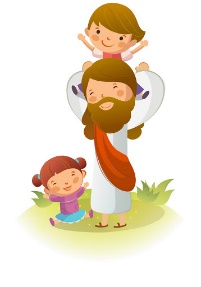 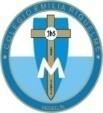 Taller de Tecnología e informática.Grado: Preescolar.Nuestra clase en el horario normal son los jueves de 10:40 a 11:30 a.m. Gracias por su apoyo.Un saludo enorme y Dios los guarde.Correo: pbustamante@campus.com.co (por favor en el asunto del correo escribir nombre apellido y grado. Gracias)Fecha 18 junio DE 2020.Durante esta semana son los bimestrales de mayor intensidad, los cuales se desarrollarán a partir de la 10:00 am a 1:00 pm, para primaria, teniendo en cuenta flexibilidad en situaciones presentadas por los padres de familia o acudientes, por tal motivo el día JUEVES no habrá conexión por zoom con el área de tecnología, ya que soy la directora de grupo del grado quinto y debo estar con ellas en el desarrollo del bimestral. Saludo: DIOS NOS ACOMPEÑA EN ESTE LINDO DIA.Tema: LA USB.Identifica la forma de la USB.Esta actividad la debo desarrollar con la ayuda de los papitos.Colorea la ficha de la USB. Puedes dibujarla y luego pintar.LA USB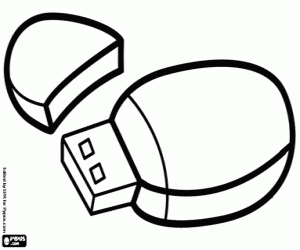 